ATA DE REALIZAÇÃO DO PREGÃO PRESENCIAL Nº. 000020/2017PROCESSO DE LICITAÇÃO Nº.	: 000075/2017MODALIDADE				: PregãoOBJETO DA LICITAÇÃO		: Material de Construção (Elétrico, Hidráulico e Outros)Aos 16 de maio de 2017, reuniu-se o Pregoeiro Oficial Sr. Marco Antonio de Carvalho, deste Órgão e membros da Equipe de Apoio, Juscilane Barbosa Santos e Renato Ramos Flores, designados pelo Prefeito Municipal, através da Portaria nº. 033/2017 de 13 de janeiro de 2017, para, em atendimento às disposições contidas na Lei 10.520/2002, realizar os procedimentos relativos ao Pregão Presencial nº 000020/2017, referente ao Processo nº. 000075/2017. Objeto: Material de Construção (Elétrico, Hidráulico e Outros), em conformidade com as disposições contidas no Edital, o Pregoeiro abriu a sessão pública e efetuou o credenciamento do(s) interessado(s). Srs. Dárcio Ezequiel dos Santos, inscrito no CPF 113.411.976-38, representante da empresa A Construjan Ltda e Leila Borborema Santos Porto, inscrita no CPF 653.477.736.34 OMAR AIRTON PORTO - ME. A seguir foram recebidos os envelopes contendo as propostas e as documentações de habilitação. Procedeu-se à abertura dos envelopes de propostas e aos registros dos preços apresentados pelo(s) respectivo(s) licitante(s). A(s) proponente(s) foi(ram) classificada(s) e convocada(s) para apresentação de lances, de acordo com o disposto nos incisos VIII e IX, do Art.4º, da Lei 10.520/02. Após essa fase, foi iniciada a fase competitiva, sendo apresentados os lances registrados no histórico que, ao final da sessão, produziram os seguintes resultados conforme anexos. Depois de verificada a regularidade da documentação do(s) licitante(s) melhor(es) classificado(s), o(s) mesmo(s) foi(ram) declarado(s) vencedor(es) do(s) respectivo(s) Itens, tendo sido, então, concedida a palavra ao(s) participante(s) do certame para manifestação da intenção de recurso, não havendo manifestação. Após foi divulgado o resultado da licitação conforme indicado no quadro abaixo. Nada mais havendo a declarar, foi encerrada a sessão cuja ata foi lavrada e assinada pelo Pregoeiro Oficial e Equipe de Apoio e participante(s).Alguns itens apresentaram quantitativos que não atendem a realidade do trabalho desenvolvido pela prefeitura, os mesmos foram frustrados e serão novamente analisados e cotados para fazer parte de outro processo licitatório. Seguem na relação de itens frustrados.  VENCEDORES DOS LANCESComissão de Licitação:Participantes:Dárcio Ezequiel dos SantosCPF 113.411.976-38A Construjan Ltda18.017.673/0001-10Leila Borborema Santos PortoCPF 653.477.736.34 OMAR AIRTON PORTO - ME38.578.639/0001-21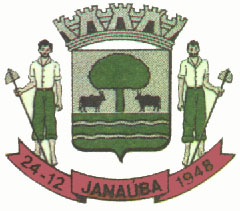 PREFEITURA MUNICIPAL DE JANAÚBA - ESTADO DE MINAS GERAISCNPJ 18.017.392/0001-67Fone: 0** 38 3821-4009 – Fax: 0** 38 3821-4393Praça Dr. Rockert, 92 – Centro - CEP 39440-000 – Janaúba - MGSite: www.janauba.mg.gov.br  - Email: licitacao@janauba.mg.gov.brItemDescriçãoQuantidadeUnidadeValor do ItemValor TotalA Construjan LtdaA Construjan LtdaA Construjan LtdaA Construjan LtdaA Construjan LtdaA Construjan Ltda0001Abafador de Ruidos200Un20,904.180,000002Abraçadeira c/Chaveta  1"50Un0,8442,000006Abraçadeira tipo U 1,1/2100Un0,5959,000007Abraçadeira tipo U 1/220Un0,295,800008Abraçadeira tipo U 3/4100Un0,3939,000010Acetileno 09 Kg200Un420,0084.000,000011Adaptador Polietileno 1"200Un2,12424,000012Adaptador Polietileno 1/2150Un0,98147,000013adaptador polietileno 3/4100Un1,70170,000015Adaptador PVC 25x3/4 Sold150Un0,6597,500017ADESIVO 75 GR150Un4,10615,000019Agrofilito Sc de 18 Kg500Un6,653.325,000020Aguarrás100Lts11,751.175,000024Alicate de Rebitar10Un37,50375,000027Ancinho Cravado 12 Dentes c/Cabo15Un25,80387,000028Ancinho Cravado 14 Dentes c/Cabo15Un26,80402,000029Anel Borracha Esg - 40mm15Un0,7310,950031Anti Ferrugem  300 ml100Un8,90890,000033Aquapluv Bocal 170x88mm150Un38,305.745,000034Aquapluv Cabeceira Direita100Un11,901.190,000035Aquapluv Emenda 170RF70Un23,901.673,000036Aquapluv Esquadro Externo140Un33,001.320,000037Aquapluv Esquadro Interno130Un35,891.076,700038Aquapluv Suporte Zincado50Un16,99849,500039Aquapluv Vedação 170mm50Un2,12106,000040Arame Farpado 500 mts50Rl249,5012.475,000042Arame galvanizado 1250Kg10,18509,000043Arame Liso p/ Cerca 1000 metros100Rl449,0044.900,000044Arame Recozido PG 18100Kg9,15915,000045Ardósia100m133,0013.300,000046Areia de Janaúba Média300m3130,0039.000,000047Areia Grossa300m3130,0039.000,000048Argamassa  ACI - Sc 20Kg100Sc10,851.085,000049Argamassa  ACIl - Sc 20Kg250Un22,355.587,500050Argamassa  ACIll - Sc 20Kg250Un27,156.787,500051Armario de Sobrepor p/Banheiro300Un54,7016.410,000055Aspersor p/ Jardim50Un24,151.207,500056Aspersor Plastico Setorial Continuo100Un27,902.790,000058BACIA CONV INFANTIL100Un254,1025.410,000059Balde p/Concreto Reforçado50Un6,95347,500060Barraca p/ Stand50Un420,0021.000,000063Bico Bomba Engraxar100Un19,801.980,000064Bico de Corte nº 061Un39,9039,900065Bico de Mangueira8Un2,4519,600066Bico p/ Encher Pneu Haste Longa20Un28,75575,000067Bloco de concreto 40x20x205.000m3,7018.500,000068Bóia 1 1/2"10Un92,00920,000073Bota  de Borracha100Par49,904.990,000074Bota de Segurança com biqueira5Un78,85394,250075Bota Operacional200Un49,909.980,000078Brita em Pó100m390,009.000,000079Brita nº 050m3144,507.225,000080Brita nº 01200m3144,5028.900,000082Broca Aço Rápido 1/850Un4,75237,500083Broca Aço Rápido 10mm100Un21,902.190,000084Broca Aço Rápido 5/1640Un12,90516,000085Broca Aço Rápido 5/3240Un5,17206,800086Broca Aço Rápido 5/6450Un5,13256,500087Broca Aço Rápido 6mm30Un8,90267,000088Broca Aço Rápido 8mm30Un12,32369,600089Broca p/ Telha de fibrocimento Mourao 3/830Un69,502.085,000090Broca Vidia p/ Concreto 1/2 12mm10Un14,00140,000093Broca Vidia p/ Concreto 5/16 Longa30Un14,90447,000094Broca Vidia p/ Concreto SDS 12mmx3005Un22,50112,500095Broxa Para Pintura100Un4,90490,000096Bucha nº62.000Un0,05100,000097Bucha PVC Red  1.1/2 X 1 ROSQ2.000Un4,509.000,000099Bucha PVC Red 3/4 x 1/2 ROSQ250Un0,76190,000102Bucha PVC Red Esgoto 100x5020Un6,90138,000104Bucha PVC RED ESGOTO 50X40200Un1,72344,000109CABO DE ALUMINO DUPLEX 2X25MM100m4,30430,000111CABO ALUMINIO QUADUPLEX  4X16MM200m6,101.220,000114Cabo de Aço 1/4100Un5,50550,000115Cabo de Aço 1/8100Un1,50150,000116CABO FLEXIVEL 1,5 MM ANTI CHAMAS6.000m0,533.180,000118CABO FLEXIVEL 16,0MM ANTI CHAMAS1.000m6,136.130,000120CABO FLEXIVEL 4,0MM ANTI CHAMAS1.000Un1,571.570,000122Cabo p/ Enxada50Un16,50825,000123Cabo p/ Picareta50Un11,50575,000124Cabo p/Machado20Un9,50190,000126Cabo PP 750V 2 X 6,00MM300Un8,202.460,000127Cabo PP 750v 2x2,5mm400m2,851.140,000128Cabo PP 750V 3 X 2,50MM100m3,87387,000131Cadeado 30mm100Un14,871.487,000133Cadeado 40mm100Un22,752.275,000135Cadeado 50MM100Un36,803.680,000136Caibro 11x6 cedrinho100m22,002.200,000137Caibro 12,3,5cedrinho400m14,905.960,000138Caibro 19x6 cedrinho400m29,1511.660,000139Caibro 6x3,5 Cedrinho1.000m6,896.890,000140Caibro 9x3,5500m10,755.375,000141Caixa D'agua 1000 Lts PVC c/ tampa20Un375,007.500,000143Caixa D'agua 5000 Lts PVC c/ tampa5Un2.750,0013.750,000148Caixa de passagem 30x3040Un49,351.974,000152Caixa p/Correio Simples 1/2 Tijolo30Un38,401.152,000153Caixa Sinfonada nº24 Quadrada 250x200x7520Un55,501.110,000155Caixa Sinfonada Quadrada 100x100x50/4060Un8,45507,000157Caixa Térmica 24 litros5Un108,00540,000158Caixa Termica de Isopor 100 Lts5Un121,00605,000159Cal Hidratado - Sc 20Kg p/Massa5Un11,5057,500160CAL PINTURA 7KG1.000Un8,638.630,000161Calha de pvc500m73,8536.925,000162Calibrador p/ Pneu250Un35,958.987,500163Camara de Ar para Carrinho de Mão5Un16,4582,250165Cantoneira 3/4 x 1/8100Un34,503.450,000166Cantoneira F8 - 5/850Un24,901.245,000167Cap PVC BR D8-1/250Un0,5025,000169Cap PVC Esgoto - 40mm CLASSE A100Un1,67167,000171Cap PVC Esgoto - 75mm CLASSE A30Un5,25157,500174Cap PVC Soldavel Classe A - 50mm150Un4,40660,000176Capa p/ Chuva CJ Motoqueiro10Cj85,00850,000177Capa p/ Chuva Reforçada20Un26,50530,000178Capa p/ Conector RJ 45300Un2,00600,000180Carrinho de Mão40Un248,009.920,000181Carrinho gari50Un1.030,0051.500,000182Cavadeira Articulador30Un58,501.755,000183Chapa MDF Branco 2,75x1,85 09mm5Pç224,001.120,000184Chapa MDF Branco 2,75x1,85 15mm10Pç267,902.679,000185Chapa MDF branco 2,75x1,85 18mm10Pç334,003.340,000186Chave biela 13 mm10Un19,90199,000187chave biela 19mm10Un22,55225,500188Chave Boca 3/8x7/1610Un7,7577,500189Chave canhão  8mm x 610Un15,90159,000190Chave combinada  10mm10Un9,1991,900191Chave combinada 08mm20Un7,95159,000192Chave Combinada 1/220Un8,95179,000193chave combinada 2420Un24,90498,000194Chave de Fenda A8 - 1/8 x 415Un3,6054,000195Chave de Fenda A8 - 1/8X215Un4,9073,500196Chave de Fenda B4 - 1/4 x 515Un5,9088,500197Chave de Fenda B4 - 3/16 x 1015Un8,50127,500198Chave de Fenda B4 - 3/16 x 615Un6,5097,500199Chave de Fenda B4 - 3/16 x 83Un8,4525,350200Chave de Fenda C4 - 5/16 x 103Un15,3546,050201Chave Estrela C8 - 3/8 x 7/164Un10,7843,120202Chave Grifo 123Un81,90245,700203Chave grifo 1815Un154,502.317,500204Chave grifo 2015Un169,402.541,000205Chave grifo 2615Un280,004.200,000206Chave Philips A8 - 1/8X0610Un6,4564,500207Chave Philips B4 - 3/16 x 10100Un10,501.050,000208Chave Philips B4 - 3/16 x 4100Un8,50850,000210Chumbador CBA 1/2x3" c/ parafuso10Un6,6066,000211Cimento - Sc 50Kg3.000Sc27,6082.800,000212Cimento Branco 1Kl200Kg5,751.150,000213Cinto de Segurança p/ Paraquedista20Un83,801.676,000214Clips p/Cabo de Aço de 3/850Un2,15107,500215Cola Cascorex 1Kl30Tb27,90837,000217Cola Silicone Incolor 300Gr Cartucho10Un16,80168,000221Concreto MPA15500m3543,00271.500,000224Condulete Aluminio E1"100Un11,701.170,000226Condulete Aluminio LL 3/4"50Un7,59379,500228Cone de Sinalização 75cm100Un37,703.770,000233Conjunto de louça Branca p/ Banheiro10Cj187,001.870,000234Corda de Seda de 10mm30m5,55166,500235Corda de Seda de 2mm40m0,6024,000236Corda de Seda de 3,5mm10m0,505,000237Correia A-532Un15,8031,600238Corrente de 4mm50m6,00300,000239Corrente de 6mm50m10,00500,000242Curva PVC "S" Rosq 3/4300Un1,50450,000244Curva PVC 90º Eletroduto Rosq H8 1"100Un2,80280,000247Curva PVC 90º Esgoto Curta 100mm100Un16,401.640,000249Curva PVC 90º Esgoto Curta 50mm10Un7,1571,500251Curva PVC 90º Solda 25mm50Un2,20110,000252Curva Soldável 40mm 90a50m9,30465,000253DESEMPENADEIRA ACO FLEXIVEL LISA50Un16,90845,000254DESEMPENADEIRA ACO FLEXIXEL DENTADA40Un19,90796,000255Disco de Corte 1/8 x 7x 7/840Un7,80312,000256Disco de Corte 4.1/2  x 7/8200Un4,50900,000257Disco de Lixa 36150Un5,65847,500259Disco desbaste 7x1/4x7/850Un12,30615,000261Disjuntor 1 x 35 A100Un17,401.740,000263Disjuntor 1x20A10Un11,50115,000265Disjuntor 1x30A100Un11,551.155,000267Disjuntor 1x50A100Un17,201.720,000268Disjuntor 1x70A100Un27,202.720,000270Disjuntor 2 x 25 A20Un56,701.134,000271Disjuntor 2 x 35 A10Un60,80608,000273Disjuntor 2 x 50 A100Un59,705.970,000275Disjuntor 2x30A100Un56,905.690,000278Disjuntor 3 x 150 A10Un373,003.730,000280Disjuntor 3 x 40 A100Un77,507.750,000283Divisória de gesso 60x6015Un11,90178,500285Dobradiça K8 3,1/2 Galvanizada 3 Parafusos500Un12,006.000,000286Dobradiça K8 4' Galvanizada 3 Parafusos50Un16,00800,000289Eletrodo Cromuniquel 3,25 245Kg100,80504,000290Eletrodo Soldark 13 2,510Un14,22142,200291Engate de 40 Cm PVC10Un3,9539,500293Enxada c/ Cabo 2,5 Libras50Un33,301.665,000294Enxadão com Cabo50Un27,901.395,000296Escova  aço circular50Un14,90745,000297Espatula Aço 06 Cm50Un7,90395,000298Espatula Aço 10 Cm10Un12,90129,000299Esquadria 2,10 x 0,80 Perobinha250Un114,0028.500,000300Facão mato nº 1650Un19,70985,000302Fechadura Sobrepor100Un41,654.165,000305Ferro p/construção 04,2mm 1,30100Br5,90590,000306Ferro p/ construção 06,3mm 1/45.000Br9,9549.750,000307Ferro p/ construção 10,0mm 3/81.000Br29,5029.500,000308Ferro p/construção 08,0mm 5/16500Br17,358.675,000311Fio Telefonico CCI 2 Pares200m0,74148,000315Fita Anti-Derrapante 50 x 05 mm50m35,901.795,000318Fita Veda Rosca 18mmx25m30Un5,49164,700319Fita Zebrada20Rl8,35167,000320Fixador p/ Cal1.000Un0,98980,000321Flange PVC 20 x 1/25Un6,7033,500323Flange PVC 50 x 1,1/240Un19,75790,000324Foice Roçadeira30Un32,90987,000325Formao Chanfrado 1"20Un15,20304,000326Formao Chanfrado 3/415Un12,90193,500327Forro PVC Branco1.000m29,0029.000,000328Fundo Preparador de Parede100Lta149,0014.900,000330Furadeira  de Impacto Profissional10Un317,503.175,000332Garfo para Rolo 23 cm50Un7,90395,000333Geso em pó - Saco com 40kg20Un48,50970,000334Gonzo 3/4100Un3,80380,000335Grampo de Cerca100Kg9,50950,000336Graxa Garin Calcio 500 Gr100Un16,801.680,000338Grelha 10 x 1030Un10,00300,000346Interruptor 01 Seçao 2x4100Un5,45545,000350Janela 100 x 100 c/ Grade de Ferro200Un259,0051.800,000351Janela 100 x 120 c/ Grade de Ferro200Un287,0057.400,000352Joelho 90 c/ Bucha Latão 20x1/250Un4,57228,500354Joelho 90 PVC 100mm esgoto300Un4,451.335,000357Joelho 90 PVC 50mm esgoto200Un1,55310,000360Joelho 90 PVC Sold 50 mm100Un3,50350,000364Laje Pre-moldada P/ Forro350m243,5015.225,000365Laje Pre-Moldada P/ Piso150m243,506.525,000366Lâmina de Serra Starret 1/2x12x18200Un5,001.000,000367Lampada Fluorescente 20W200Un8,601.720,000371Lampada Mista 250 W500Un27,2013.600,000374Lâmpada Vapor de Mercúrio OV 125W-E27-220v-500Un10,005.000,000378Lente p/ Máscara de Solda Escura200Un1,47294,000379LIMA PARA ENXADA100Un13,851.385,000381Linha 06x06 cedrinho1.000m10,2510.250,000382LINHA CEDRINHO 11X610Un22,00220,000383Liquido Brilho 18 LT100Un359,0035.900,000384Liquido Brilho 3,6 LT50Un91,504.575,000388Lixa de Ferro 60800Un2,401.920,000389Lixa Ferro 10020Un2,4048,000390Lixa Ferro 15020Un2,4048,000391Lixa Ferro 22060Un2,40144,000392Lixa Ferro 8020Un2,4048,000394Lona Preta 1x8 de 200 Micras50m8,70435,000396Luminaria Tipo Tartaruga100Un16,901.690,000397Luva de Couro Cano Curto100Un13,701.370,000398Luva Latex Forrada Para Borrifação200Par5,751.150,000400Luva de Redução Galvanizada 2" x 1.1/2"200Un17,903.580,000401Luva de redução Galvanizada 2" x 1.1/4"2Un11,9023,800402Luva Galvanizada de 2"10Un37,90379,000403Luva Galvanizada de 1.2/2"200Un6,951.390,000404Luva Galvanizada de 3/4"200Un7,801.560,000405Luva Plástica para Limpeza50Par5,75287,500406Luva PVC 1" Rosqueavel100Un1,19119,000409Luva PVC LR 20mm x 1/2300Un0,88264,000414Luva PVC soldavel 20 mm500Un0,45225,000415Maçarico de Corte e Solda Cs-1002Un268,00536,000416Machado c/ cabo10Un115,001.150,000417Maderite 05MM 1.10 x 2.20200Un22,704.540,000418Maderite 09MM 1.10 x 2.20150Un38,755.812,500419Maderite 10MM 1.10 x 2.20150Un46,006.900,000420Maderite 12MM 1.10 x 2.20150Un54,908.235,000423Mangueira 3/4 x 2mm100m4,88488,000424Mangueira 5/16 pneumática ar/agua50m4,35217,500426Mangueira Corrugada Flexivel  32mm500m1,85925,000427Manta Acrílica100m39,353.935,000429Marreta 1 1/2 kg c/ cabo10Un31,90319,000431Mascara Descartavel com Filtro700Un4,453.115,000432Massa Acrílica Galão 3.600 ml200Un38,907.780,000434Massa Corrida PVA 18 kG200Un31,506.300,000435Massa Corrida PVA 25 kG100Un72,007.200,000438Massa Plástica 1KG400Un9,403.760,000441Metalon 20x201.000Un18,8018.800,000442Metalon 50x30x181.000Un89,5089.500,000445Niple PVC BR 1/2100Un0,6969,000446Niple PVC BR 3/410Un0,737,300447Nivel10Un34,00340,000448Numero p/ Casa200Un4,05810,000449Óculos de Proteção80Un14,901.192,000450Pá de Bico Quadrada c/ Cabo nº 4100Un29,802.980,000451PA SX unc po B8 1/4500Un0,39195,000452PA te rs c/cj ps zb c4-5/16500Un0,59295,000457Palha de Aço nº 00500Un1,35675,000458Palha de Aço nº 02500Un1,35675,000459Papeleira Inox c/ Tampa20Un18,00360,000460PARAFUSO CHIPP 3,5 X3010Un0,121,200461PARAFUSO CHIPP 4,0 X 4050Un0,157,500462PARAFUSO CHIPP 5,0 X 5020Un0,306,000464PARAFUSO MADEIRA  3,5X20 FENDA100Un0,099,000465PARAFUSO MADEIRA  3,8X40 FENDA30Un0,144,200466PARAFUSO MADEIRA  4,8X50 FENDA50Un0,2211,000467PARAFUSO MADEIRA 5,5X75 FENDA100Un0,4545,000468Parafuso p/ vaso sanitário100Un3,10310,000469Parafuso para telha galvanizada300Un1,35405,000470PARAFUSO SEXTAVADO RS 1/4 X50500Un0,45225,000471PARAFUSO SEXTAVADO RS 3/8 X 70500Un0,68340,000472Pedra de Mão200m3128,9025.780,000473Peneira Arroz Aro 55100Un20,502.050,000474Peneira Feijaõ Aro 55250Un19,504.875,000475Perfil Calha Pluvial 170mm  3mt20m73,901.478,000476Pia p/ cozinha em Marmore 100x50100Un138,9013.890,000477Pilha Alcalina  AA Pequena100CX10,201.020,000478Pilha Alcalina  Grande100Un21,902.190,000479Pilha Alcalina  Palito AAA100Par6,80680,000482PINO MACHO 2P+T  10A/250100Un4,85485,000484Piso 45x45 Classe A2.000m20,6041.200,000487Placa de gesso 60x601.000Un11,9011.900,000488PNEU 3X50-8 CARRINHO DE MÃO100Un37,803.780,000489Ponteiro 10'100Un20,152.015,000490Ponteiro 14'100Un22,382.238,000491Porca nyma bx cl 8 zb 12 ch 19100Un0,6969,000492Porta Cadeado Zincado100Un5,35535,000493Porta Prancheta 60x210 Sucupira100Un159,0015.900,000494Porta Prancheta 70x210 Madeira Lei100Un159,0015.900,000496Porta Prancheta 90x210 Sucupira100Un179,0017.900,000497PORTA SABONETE LIQUIDO100Un43,504.350,000498Porta Sanfonada em PVC20Un103,002.060,000499Portao 2,10x0,80 em Aço100Un310,0031.000,000500Portao 2,10x0,90 em Aço50Un300,0015.000,000501Poste de Eucalipto in natura  de 2,5 x 06/08100Un14,301.430,000502Poste de Eucalipto in natura  de 2,5 x 08/10100Un14,551.455,000503Poste de Eucalipto in natura  de 2,5 x 12/14100Un19,151.915,000504Poste de Eucalipto in natura  de 22 x 08/10100Un7,75775,000505Poste de Eucalipto in natura  de 3x  6/850Un13,15657,500506Poste de Eucalipto in natura  de 4 x 12/144Un33,90135,600507Poste de Eucalipto in natura  de 4 x 8/10100Un19,701.970,000508Poste de Eucalipto in natura  de 4x  10/12100Un23,902.390,000509Poste de Eucalipto in natura  de 5 x 12/1420Un40,90818,000510Poste de Eucalipto in natura  de 5 x 8/1080Un26,402.112,000511Poste de Eucalipto in natura  de 6 x 12/14100Un46,704.670,000512Poste de Eucalipto in natura  de 6 x 8/10100Un29,902.990,000513Poste de Eucalipto in natura  de 8x  10/121.000Un47,9047.900,000514Poste de Eucalipto Tratado  de 2,2 mt 6x81.000Un9,159.150,000515Poste de Eucalipto Tratado  de 2,50 x 12/141.000Un32,9032.900,000516Poste de Eucalipto Tratado  de 3,00mt 14x162.000Un61,60123.200,000517Poste de Eucalipto Tratado  de 3,20mt 14x161.000Un59,9059.900,000518Poste de Eucalipto Tratado  de 4,5 mt 8x1030Un33,501.005,000519Poste de Eucalipto Tratado  de 7 x 12/14200Un103,9020.780,000520Poste de Eucalipto Tratado 3 x 6/8200Un18,503.700,000521Poste de Eucalipto Tratado 7 X 14/16200Un172,9034.580,000522Prego 13x18 c/Cabeça80Kg9,90792,000523Prego 15x15 c/Cabeça200Kg9,751.950,000524Prego 17x21 c/ Cabeça300Kg9,142.742,000525Prego 18x30 c/ Cabeça100Kg8,90890,000527Prego 26x72 c/Cabeça100Kg13,451.345,000528Prendedor De Carga Com Catraca 2pol X 20m - Gancho Revestido100Un210,0021.000,000530Projetor Retangular de 250w80Un51,804.144,000532REATOR 125W VAPOR MERCURIO15Un52,70790,500534Reator Eletronico 1x40W Bivolt80Un23,801.904,000538Rebite Pop 3,2x1050Un0,052,500539Rebite Pop 3,2x1250Un0,073,500540Rebite Pop 3,2x1450Un0,084,000541Rebite Pop 4,0x0850Un0,073,500542Rebite Pop 4,0x192.000Un0,10200,000543Rebite Pop 6,2x2230Un0,226,600544Rebolo Reto A-A3620Un30,80616,000547REGISTRO DE GAVETA 1.1/2" COM CANOPLA ACABAMENTO CROMADO SIMPLES - FORNECIMENTO E INSTALAÇÃO;100Un124,0012.400,000549Registro de Pressao 1/2100Un31,903.190,000551Registro de Pressao Sold 20mm60Un6,00360,000553Rejunte 1 kilo200Kg3,75750,000558Resina Acrílica  18l itros50Lta280,0014.000,000559Resina Acrílica 3,6 Litros50Gl82,134.106,500560Resina p/ Fibra60Un23,501.410,000563Ripa 4x2 Guajara BOlacha-pe2.500m4,4311.075,000564Roda p/ carrinho de mão c/camara e pneu200Un55,0011.000,000565Rolamemto para janela100Un8,21821,000566Parafuso Sext 12x8050Un1,7587,500568Roldana para portão50Un21,631.081,500569Rolo de Espuma 05 Cm200Un3,49698,000570Rolo de Espuma 09 Cm200Un4,28856,000571Rolo de Espuma 23 Cm200Un9,901.980,000572Rolo de La 23 Cm Anti Gota200Un20,904.180,000573Saboneteira de Parede200Un21,904.380,000574SARRAFO 6X2 CEDRINHO2.000m6,0012.000,000575Selador Acrilico 18 Litros50Un88,004.400,000576Selador Acrilico 3,6 Litros100Un26,352.635,000578Serrote Profissional 24"30Un36,451.093,500580Sika silicone 3,6 lt50Gl73,703.685,000581SOLDA  AMARELA 3/32 (0,04KG=VARETA)50Un5,15257,500582Solda de Estanho25Un6,90172,500583Solda Oxigenio50Un13,86693,000588Suporte  Manual p/ Lixa100Un24,902.490,000589TABINHA 08X2 JATOBA100m8,00800,000590TABINHA 10X2 CEDRINHO100m9,96996,000591Tabua de Pinho 300x20500m16,158.075,000592Tabua de Pinho 300x25500m21,5510.775,000593Talhadeira Chata 12"200Un15,403.080,000595Tampa p/ Condulete Adaptador RJ45 1"100Un4,05405,000597Tampa p/ Condulete T 1" Cega200Un3,05610,000598Tampa p/ Condulete T 1" Tomada Red100Un2,90290,000601TANQUE DE MARMORE 2 BOJO 1,02MT2Un180,00360,000602TANQUE INOX MONO 60X405Un435,002.175,000603Tarracha Cano PVC 3/450Un17,90895,000605TE PVC Esgoto 40mm300Un2,40720,000607TE PVC LR 20x1/2300Un1,55465,000610TE PVC Sold 20mm100Un0,8282,000611TE PVC Sold 25mm250Un0,82205,000613TE PVC Sold 50mm60Un5,79347,400614Tela de Nylon Verde50m2,55127,500615TELA GALINHA 1 BWG 23X1,50300m5,001.500,000616TELA PINTO 1 BWG 22X1,00M150m6,701.005,000617Sombrite150m9,801.470,000618Telha Ceramica Plan30.000Un0,7923.700,000619Telha de Amianto 2,44x1,10100Un48,464.846,000620Telha de Amianto 1,83x1,10100Un37,503.750,000621Telha de Fibra 1,83x1,1050Un100,905.045,000622Telha de Fibra 2,44x1,1050Un137,506.875,000623Telha galvanizada chapa 14100m41,004.100,000624Telha p/ Cumeeira100Un41,004.100,000626Terminal de Cobre 025mm100Un2,60260,000630Tijolo 08 Furos100.000Un0,8181.000,000631Tinta acrilica economica 18Lt100Lta114,0011.400,000632Tinta Acrilica economica 3,600ml100Gl28,002.800,000633Tinta acrilica economica 3,6Lt100Gl28,002.800,000634Tinta Acrilica standart 18 Lt750Lta175,00131.250,000635Tinta acrilica standart 3,600lt200Un49,509.900,000636Tinta Acrilico18Lt premium100Lta284,0028.400,000637Tinta Esmalte sintetico ,900ml100Un30,803.080,000638Tinta Esmalte Sintetico 3,6 Lt150Un84,5012.675,000639Tinta p/Piso 3,6 Lt60Un59,903.594,000640TOALHEIRO BOBINA ALWIN T208 AUTO-CORTE60Un41,902.514,000647Tomada Ext Multipla Quadrupla500Un29,0014.500,000650TORNEIRA  1/2 Lavat 1195450Un8,403.780,000652Torneira Lavatório Simples Mesa C-33 Metal Cromado450Un45,5020.475,000655Torneira Para Filtro300Un4,901.470,000657Trado Manual 3/8100Un55,505.550,000658Trado Manual 5/8100Un64,506.450,000659Trelissa P/Muro 8 m100Un27,902.790,000662Trincha (pincel)  230Un5,13153,900663Trincha (Pincel)  L8 - 1.1/230Un4,20126,000664Trincha (Pincel) F8 - 3/4100Un2,19219,000665Trincha (pincel) Q8 2,1/230Un6,67200,100668Tubo Galvanizado 3' x 6mm500Un338,00169.000,000669Tubo galvanizado de 2 polegadas100Tb368,0036.800,000670Tubo p/Valvula de Descarga c/Joelho 1,1/210Un6,8868,800672Tubo PVC Sold 100mm Esgoto de 1ª Cat2.000m8,3016.600,000674Tubo PVC Sold 50mm Esgoto de 1ª Cat2.000m5,3010.600,000676Tubo PVC Sold Marron 20mm de 1ª Cat5.000m1,959.750,000677Tubo PVC Sold Marron 40mm de 1ª Cat300m7,152.145,000679Tubo PVC soldável, diametro 60mm200m14,892.978,000681Valvula Esfera 20mm200Un4,45890,000683Valvula Esfera 40mm500Un13,906.950,000684Valvula Esfera 50mm500Un15,007.500,000685Valvula PVC Lavatorio s/Ladrao100Un3,45345,000687Veda Junta 73G200Un9,031.806,000689Verniz Copal 3,6 Lt200Lta64,5012.900,000690Verniz Duplo Filtro Solar 3.600 ml100Un71,507.150,000691Vidro  liso comum 5mm100m2235,0023.500,000692Vidro Fantasia Comum 04 mm100m2151,0015.100,000693Vidro fumê 3mm100m2202,0020.200,000694Vidro fumê 4mm200m2219,0043.800,000695Vidro Liso incolor  3 mm100m2151,9015.190,000696Vidro temperado 6mm100m2335,0033.500,000697Vidro Temperado 8mm200m2376,0075.200,000698Xadrez Liquido 50 Ml200Un3,29658,000699ZARCAO 0,9LT200Lts37,987.596,000700Zinco Galvanizado 040cm100Kg16,001.600,000701Zinco Galvanizado 050cm150Kg16,002.400,000702Zinco Galvanizado 100cm100Kg16,001.600,000704Adaptador Polietileno 1x3/4200Un1,45290,000707Alça de apoi 50cm50Un86,504.325,000711Arame galvanizado n°. 2210Kg19,80198,000713Arco de Serra regulavel10Un31,90319,000714Arruela Aluminio p/ Padrao 1,1/225Un0,9323,250716Brita nº 02200m3144,0028.800,000717Broca Aço Rápido 15/6430Un6,67200,100718Broca Aço Rápido 5mm50Un6,97348,500719Broca Aço Rápido 7mm30Un10,45313,500720Broca Vidia p/ Concreto 3/8 10mm50Un14,50725,000721Broca Vidia p/ Concreto SDS 10mmx11010Un12,50125,000724Bucha Fixa nº 05 c/ Parafuso50Un0,2010,000728Bucha PVC Red 32x25 sold200Un0,58116,000729Bucha Redução C/ Rosca 2x1.1/220Un4,8597,000732CAIXA DE PASSAGEM 4X4 FMD50Un3,48174,000737Condulete Aluminio T 1"50Un14,65732,500744fita Vedarosca 18mm x50m1.000Un8,658.650,000746Lâmpada Fluorescente Eletrônica 15w100Un10,001.000,000750Lâmpada Fluorescente Eletrônica 60w100Un52,005.200,000753LAMPADA MISTA 500W300Un52,4015.720,000756Luminaria p/ Poste c/ Braço c/ Grade Oval150Un81,8012.270,000757PA SEXT BSW RI PO D8-1/2X1100Un0,8585,000758PA SEXT BSW RI PO D8-1/2X1.1/21.000Un1,381.380,000759PA SEXT BSW RI PO D8-1/2XM1-121.000Un2,722.720,000760PA sx rs rp zb b8 1,14/65500Un0,58290,000761PA sx unc rp po b8 1/4x3,32.000Un0,611.220,000766Plug PVC 1/2100Un0,4444,000767Poste de Eucalipto in natura  de 7 x 12/141.000Un59,5059.500,000768Poste de Eucalipto in natura  de 8 x 12/14500Un77,9038.950,000769Poste de Eucalipto in natura  de 6x  10/12500Un35,8517.925,00Total do Fornecedor: 3.535.370,22Total do Fornecedor: 3.535.370,22Total do Fornecedor: 3.535.370,22Total do Fornecedor: 3.535.370,22Total do Fornecedor: 3.535.370,22Total do Fornecedor: 3.535.370,22OMAR AIRTON PORTO - MEOMAR AIRTON PORTO - MEOMAR AIRTON PORTO - MEOMAR AIRTON PORTO - MEOMAR AIRTON PORTO - MEOMAR AIRTON PORTO - ME0003abraçadeira de nylon 100mn x 2,5200Pct4,69938,000004abraçadeira de nylon 380mn x 4,8100Pct26,492.649,000005Abraçadeira tipo U 1'40Un0,4919,600009Acabamento  p/Valvula Hidra100Un31,603.160,000014Adaptador PVC 20x1/2 Sold150Un0,5075,000016Adaptador PVC 50x1,1/2 Sold150Un1,90285,000018Adesivo PVC 850G150Un32,404.860,000030Anel borracha esg 100mm50Un1,7989,500041Arame Galvanizado  1450Un11,45572,500052Arruela Aluminio p/ Padrao 2"25Un0,9724,250053Arruela lisa galvanizada100Un1,20120,000054Arruela quadrada 5/8100Un1,34134,000057Assento Sanitário100Un21,832.183,000061Base p/Rele 110/220w Fotoeletrico250Un15,853.962,500069Boia Eletrica Superior/Inferior 16 A30Un44,851.345,500070Boia p/Caixa dagua PVC 1/215Un6,89103,350071Boia p/Caixa Dagua PVC 3/4100Un7,39739,000077Braço p/Luminaria 1m80Un28,902.312,000091Broca vidia p/ Concreto 1/4 6mm15Un7,75116,250092Broca vidia p/ Concreto 5/16 8 mm15Un11,70175,500098Bucha PVC Red 25x20 sold30Un0,3711,100100Bucha PVC Red 50x40 sold150Un2,45367,500101Bucha PVC Red 60x50 sold200Un4,15830,000103Bucha PVC Red Esgoto 100x75200Un6,151.230,000105Bucha PVC RED ESGOTO 75X5050Un5,45272,500106Buquilha c/Rabicho5Un2,9414,700108Cabecote Aluminio p/Padrao1,1/450Un4,15207,500110CABO ALUMINIO DUPLEX 2x16mm500Un2,601.300,000112CABO ALUMINIO TRIPLEX  3X16MM200m4,10820,000113CABO ALUMINIO TRIPLEX  3X25MM200m6,701.340,000117CABO FLEXIVEL 10,0MM ANTI CHAMAS5.000m4,2321.150,000119CABO FLEXIVEL 2,5MM ANTI CHAMAS2.000m0,951.900,000121CABO FLEXIVEL 6MN ANTI CHAMAS1.000m2,452.450,000125Cabo PP 750V 2 X 4,00MM220m5,95119,000129Cabo PP 750v-3x6,00mm1.000m7,907.900,000130Cadeado 20mm300Un10,953.285,000132Cadeado 35mm150Un18,502.775,000134Cadeado 45MM100Un23,902.390,000142Caixa D'agua 500 Lts C/ Tampa25Un215,005.375,000144Caixa de Descarga simples100Un26,802.680,000146Caixa de Inpenção p/ Aterramento pequena100Un6,40640,000147Caixa de Passagem 15x1530Un14,75442,500149CAIXA DE PASSAGEM 3X3 FMS300Un4,051.215,000150Caixa p/Ar Condicionado PVC 25A100Un37,803.780,000151Caixa p/Canaletas 2x4200Un5,601.120,000154Caixa Sinfonada nº24 Quadrada BR 150X150X5030Un16,90507,000156Caixa Telefone 2 200x200x120mm20Un34,85697,000164Canaleta c/ Tampa 20x10x2200mm200Un6,401.280,000168Cap PVC Esgoto - 100mm150Un6,40960,000170Cap PVC Esgoto - 50mm CLASSE A30Un2,6579,500172Cap PVC Soldavel Classe A - 20mm20Un0,8416,800173Cap PVC Soldavel Classe A - 25mm150Un0,85127,500175Cap PVC Soldavel Classe A - 60mm50Un7,95397,500179Capacitor para Ventilador 110 Vlts500Un9,954.975,000216Cola Cascorex 500GR50Un15,90795,000218Cola Super Bonder loctite 5 gr100Un6,50650,000219Cola Ultra Rápido 23 g500Un24,8012.400,000222Condulete 3/4 Tipo C100Un7,65765,000223Condulete Aluminio E 3/4"50Un6,05302,500225Condulete Aluminio LB 3/4"50Un7,45372,500227Condulete Aluminio T 3/4"100Un9,10910,000229Conector Bi-Metálico 16mm50Un5,08254,000231Conector Bi-Metálico 70mm100Un14,001.400,000240Curva PVC "S" Rosq 1,1/250Un5,05252,500241Curva PVC "S" Rosq 1,1/450Un4,45222,500243Curva PVC 90º Eletroduto Rosq 3/4"100Un1,95195,000245Curva PVC 90º Eletroduto Rosq L8 - 2"100Un7,05705,000246Curva PVC 90º Eletroduto Solda 25mm100Un2,35235,000248Curva PVC 90º Esgoto Curta 40mm30Un2,9588,500250Curva PVC 90º Sold. 20mm10Un1,6516,500260Disjuntor 1 x 10 A150Un11,601.740,000262Disjuntor 1x15A100Un11,101.110,000264Disjuntor 1x25A100Un11,851.185,000266DISJUNTOR 1X40 A100Un18,651.865,000269DISJUNTOR 2X10 A100Un60,756.075,000272Disjuntor 2x40A100Un60,756.075,000274Disjuntor 2 x 60 A100Un87,658.765,000276Disjuntor 2x70A100Un75,807.580,000279Disjuntor 3 x 35 A100Un69,006.900,000281Disjuntor 3 x 70 A50Un109,855.492,500282Disjuntor 3x60 A100Un109,8510.985,000287Ducha Elétrica 127X5500100Un49,504.950,000288Ducha PVC 1/2 c/ Registro3Un4,7014,100292Engate PVC 50 cm10Un5,1551,500301Fechadura Externa C/ Cilindro Popular200Un35,257.050,000309Fio Paralelo 2x1,5mm250m1,3065,000310Fio Paralelo 2x2,5mm2100m2,35235,000312Fio telefonico CCI 4 Pares20m1,4929,800313Fio Telefonico FE-10050m1,3567,500314Fita adesiva crepe 50 mts30Un3,75112,500316Fita Elétrica Alta Tenção 119mm x 10m300Un29,458.835,000317Fita Isolante 20 MT100Un6,60660,000322Flange PVC 25 x 3/4300Un7,602.280,000339GRELHA 15X15 REF 129-A20Un17,90358,000340Guarnição p/ Caixa Cemig 1,1/2100Un1,23123,000341Guarnição p/ Caixa Cemig 1,1/4100Un1,45145,000342Guarnição p/ Caixa Cemig 3/4100Un1,23123,000343Haste Terra Cantoneira 2,40m150Un45,006.750,000344Haste Terra Cobre150Un26,904.035,000345Interruptor 01 Seçao + Tomada 2x4100Un11,401.140,000347Interruptor 02 Seções 2x4100Un10,751.075,000348Interruptor 03 Seções 2x4100Un14,401.440,000349Interruptor Externo 01 seção100Un5,40540,000353Joelho 90 c/ Bucha Latão 25x1/2250Un4,751.187,500355Joelho 90 PVC 25mm300Un0,45135,000356Joelho 90 PVC 40mm esgoto100Un1,05105,000358Joelho 90 PVC LR 20 X 1/2100Un1,15115,000361Joelho 90 PVC Soldável 20mm100Un0,4545,000368Lampada Fluorescente 40w250Un8,902.225,000369Lâmpada Fluorescente Eletrônica 25w100Un13,801.380,000370Lampada Mista 160 W500Un22,1011.050,000372Lâmpada par 20 super Led 7w 6400k200Un39,807.960,000375Lampada Vapor Merc. 400W-220V500Un40,8520.425,000385Lixa  d´água 10030Un1,6549,500386Lixa D´Água 1201.000Un1,651.650,000387Lixa D'agua 1801.000Un1,651.650,000395Luminaria Tipo Plafon100Un3,60360,000399Luva de Raspa Cano Longo700Par16,4511.515,000407Luva PVC Ant Chama c/ Rosca 1,1/2100Un1,85185,000408Luva PVC Ant Chama c/ Rosca 3/42.000Un0,851.700,000410Luva PVC LR 25mm x 3/4200Un1,10220,000411Luva PVC Rosc 1,1/4500Un2,151.075,000412Luva PVC Sold 25 mm500Un0,55275,000422Mangueira 1/2x2mm1.000m2,002.000,000425Mangueira Corrugada Flexivel  3/41.000m1,201.200,000433Massa Calafetar100Un8,90890,000436MASSA EPOXI 100 Gr100Un6,85685,000437MASSA EPOXI 50 Gr100Un4,45445,000440Mecanismo de Saida p/ Caixa Acoplada250Un42,5010.625,000480PINO FEMEA 2P 10A/250100Un4,85485,000481Pino Macho + Tom Femea100Un10,451.045,000483Pino Macho Trip p/ Ar Condicionado100Un5,90590,000486Placa 2x4 Cega100Un2,15215,000526Prego 22x48 c/Cabeça100Kg9,45945,000529Projetor retangular 160 W200Un34,806.960,000531Projetor Retangular de 400w25Un58,001.450,000533Reator Eletronico 1x20W Bivolt50Un21,801.090,000535Reator Eletrônico 2x20W Bivolt100Un32,753.275,000536Reator Eletronico 2x40W Bivolt300Un36,9511.085,000537Reator Vapor Mercurio 400W200Un73,8514.770,000545Receptaculo de Louça50Un2,30115,000548Registro de Gaveta 3/4 s/ Ganopla100Un45,554.555,000550Registro de Pressao 3/4100Un32,953.295,000554Relé Fotoelétrico 220V200Un30,906.180,000555Relé Fotoletrico  Bivolt25Un24,90622,500556Reparo p/Torneira Metal  c/ Borracha 1/220Un2,9058,000557Reparo Valvula Descarga6Un30,00180,000561Resistencia p/Ducha Eletrica 110v10Un14,80148,000562Rex nº 1 s/Roldana   S/R Pesado20Un11,35227,000567Roldana Louça p/ Rex 72x7250Un5,95297,500577Sensor de Presença para Kit de Alarmes30Un78,702.361,000579Sifão P/ Pia de Cozinha em PVC50Un5,70285,000584Soquete Lampada Fluorescente100Un3,15315,000585Espude p/ vaso sanitário100Un3,60360,000596Tampa p/ Condulete Adaptador RJ45 3/4"200Un3,75750,000599Tampa p/ Condulete T 3/4" Cega50Un2,45122,500600Tampa p/ Condulete T 3/4" Tomada50Un3,18159,000604TE PVC Esgoto 100x100300Un9,302.790,000606TE PVC Esgoto 50x50100Un5,15515,000608TE PVC Red 25x20100Un1,89189,000609TE PVC Red 50x25200Un5,851.170,000612TE PVC Sold 40mm100Un5,50550,000625Terminal de Cobre 016mm100Un2,70270,000641Tomada 2x4 2P+TE 10A100Un6,45645,000642Tomada 2x4 2P+TE 20A25Un6,75168,750643Tomada 2x4 Bipolar + TE25Un6,67166,750644Tomada 2x4 Telefone RJ1160Un8,75525,000645Tomada 2x4 Tripolar p/Ar50Un7,45372,500646Tomada Ext 20 A100Un5,50550,000648Tomada RJ 45 Femea300Un9,452.835,000649Tomada RJ 45 Femea c/Placa450Un11,155.017,500651Torneira 1/2 p/Pia Longa600Un6,854.110,000653Torneira p/ Pia  Mesa50Un29,751.487,500666Tubo Extensivel Triplo30Un22,00660,000673Tubo PVC Sold 40mm Branco Esgoto 1ª Cat2.000m3,256.500,000675Tubo PVC Sold Marrom 25mm de 1ª Cat2.000m2,254.500,000678Tubo PVC Sold Marron 50mm de 1ª Cat200m8,931.786,000688Ventilador de Teto100Un193,0019.300,000703Abraçadeira c/ Chaveta de 3/4"500Un0,98490,000705Adaptador PVC 32x1 Sold150Un1,18177,000706Adesivo 175 gr200Un9,851.970,000709Anel Borracha Esg - 50mm10Un1,0510,500710Arame galvanizado 1650Kg11,45572,500712Arandela 30 Cm50Un29,801.490,000715Braço para Tempo em Alumínio - Reto50Un29,701.485,000722Bucha Aluminio p/Padrao 1,1/2100Un2,19219,000723Tomada Ext Telefone50Un8,95447,500725Bucha Fixa nº 10 c/ Parafuso1.000Un0,40400,000726Bucha nº 06 c/ Parafuso2.000Un0,20400,000727Bucha nº 08 c/ Parafuso2.000Un0,18360,000731Cadeado 25 mm c/ Trava70Un13,96977,200736Chicote Base P/ Rele 3 4 E 5 Vias150Un15,302.295,000740Extensão Eletrica c/ 10 Metros30Un26,75802,500741Filtro de linha 6 tomadas50Un37,951.897,500743Fita Isolante 10mm50Un3,50175,000745Joelho 90 PVC LR 25 X 1/21.000Un1,101.100,000748Lampada Fluorescente Eletronica 45 W 127v150Un39,805.970,000749Lampada Fluorescente Eletronica 45 W 220v100Un39,803.980,000751Lâmpada Fluorescente Eletrônica 9w100Un10,801.080,000752Lâmpada Led bulbo 7 w f-2720Un15,40308,000754Lampada Vapor Mercurio 250 W200Un36,807.360,000755Luminaria p/ Iluminação Publica100Un43,904.390,000763Pino Fêmea10Un4,4544,500764PINO MACHO 2P 10A/250100Un4,25425,000765Plafon Pvc Com Soquete E-27 Branc100Un3,60360,00Total do Fornecedor: 448.321,65Total do Fornecedor: 448.321,65Total do Fornecedor: 448.321,65Total do Fornecedor: 448.321,65Total do Fornecedor: 448.321,65Total do Fornecedor: 448.321,65Total Geral: 3.983.691,87Total Geral: 3.983.691,87Total Geral: 3.983.691,87Total Geral: 3.983.691,87Total Geral: 3.983.691,87Total Geral: 3.983.691,87Marco Antonio de CarvalhoPregoeiroJuscilane Barbosa SantosApoioRenato Ramos FloresApoio